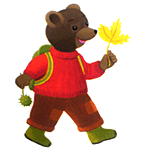 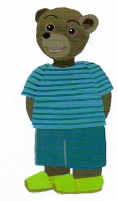 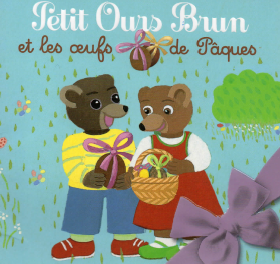 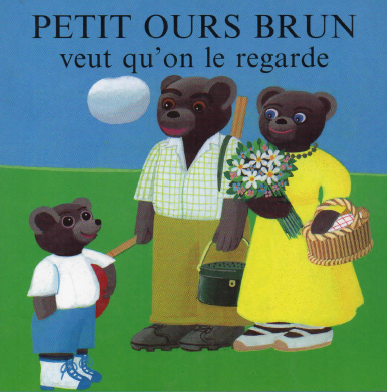 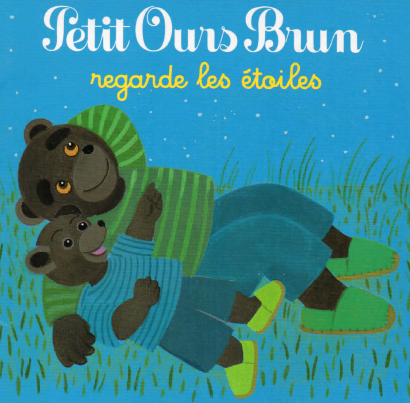 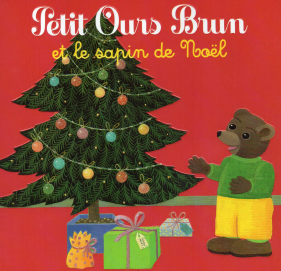 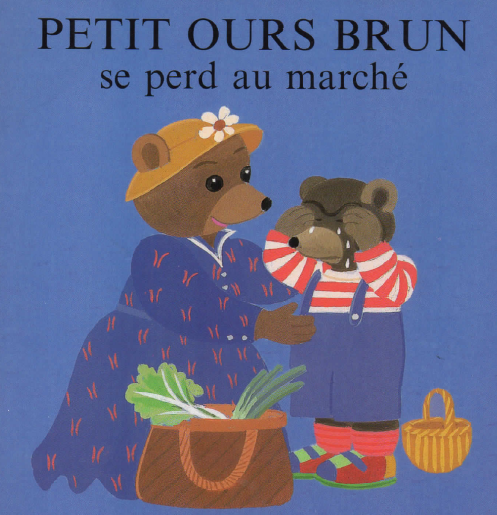 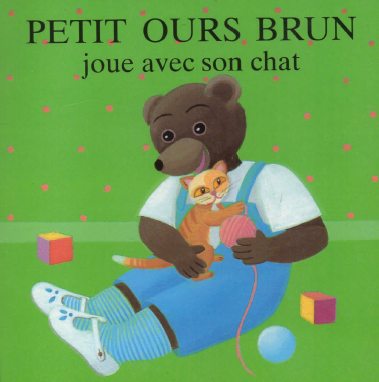 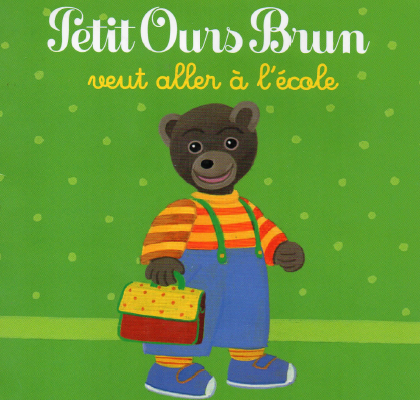 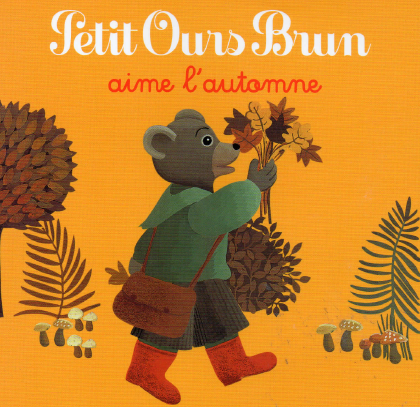 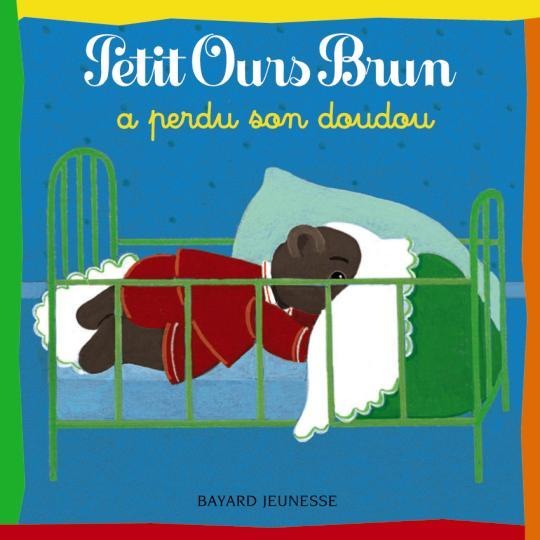 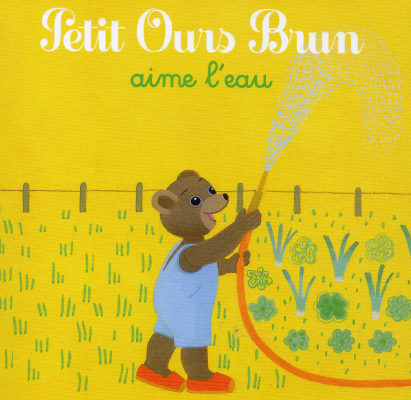 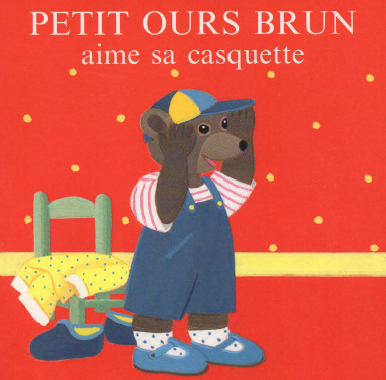 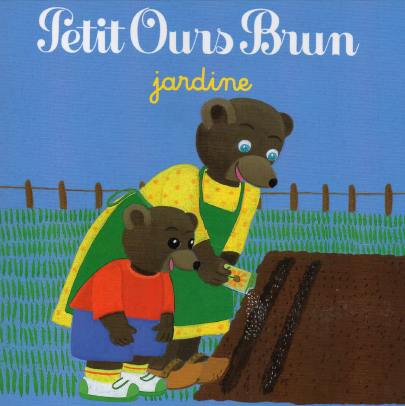 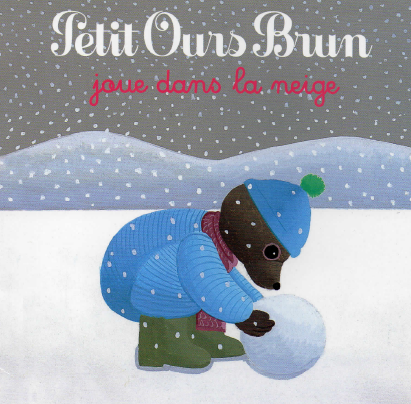 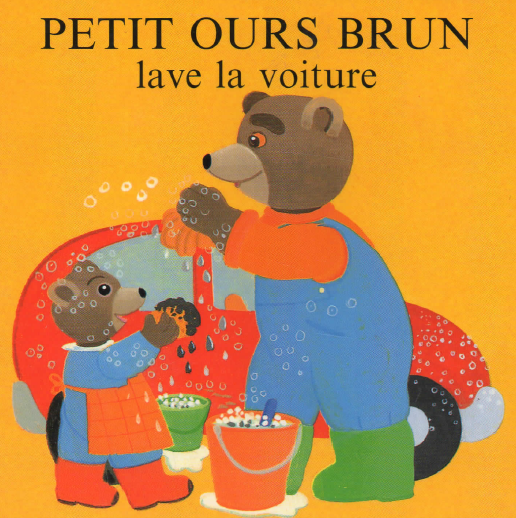 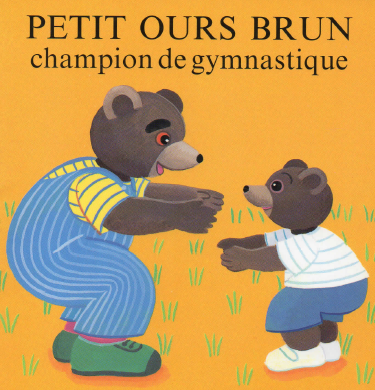 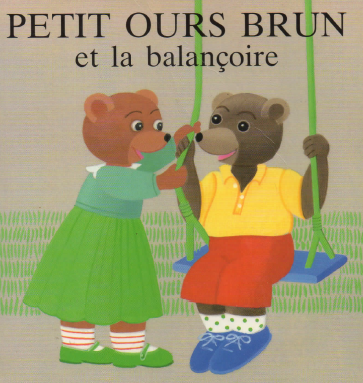 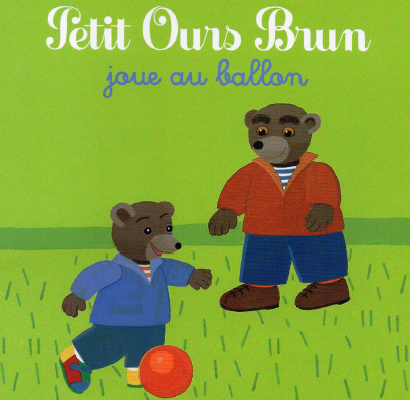 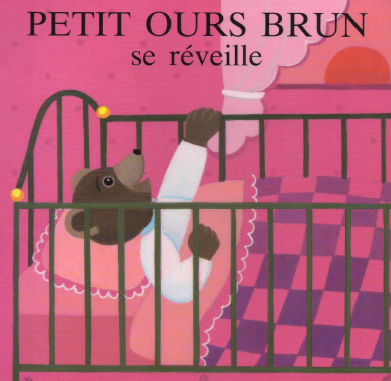 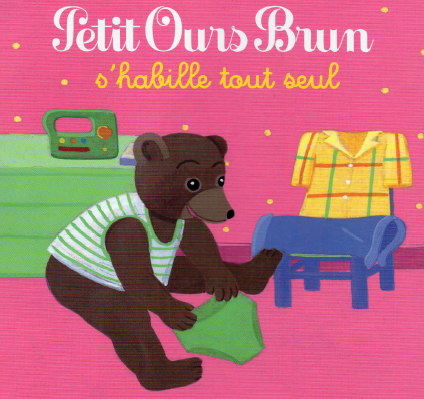 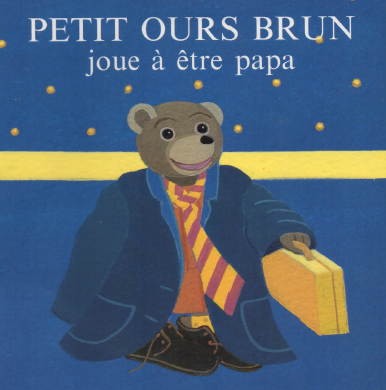 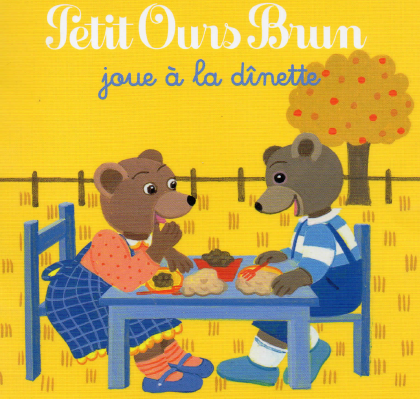 Titre des livres Mon avisMes points1. POB regarde les étoilesK y J2.  POB aime sa casquetteK y J3.  POB joue à être papaK y J4.  POB et la balançoireK y J5.  POB champion de gymnastiqueK y J6.  POB veut qu’on le regardeK y J7.  POB lave la voitureK y J8.  POB se perd au marchéK y J9.  POB et les œufs de PâquesK y J10.  POB et le sapin de NoëlK y J11.  POB joue avec son chatK y J12.  POB joue dans la neigeK y J13.  POB veut aller à l’écoleK y J14.  POB joue au ballonK y J15.  POB a perdu son doudouK y J16.  POB jardineK y J17.  POB s’habille tout seulK y J18.  POB aime l’eauK y J19.  POB aime l’automneK y J20.  POB se réveilleK y J21.  POB joue à la dinetteK y JNombre de livres lus         Total des points         Total des points